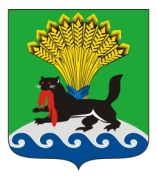 РОССИЙСКАЯ ФЕДЕРАЦИЯИРКУТСКАЯ ОБЛАСТЬИРКУТСКОЕ РАЙОННОЕ МУНИЦИПАЛЬНОЕ ОБРАЗОВАНИЕАДМИНИСТРАЦИЯПОСТАНОВЛЕНИЕот «___»__________20__г.                                                                                      № ___Об организации общественных обсуждений проектной документации, включая проект технического задания по оценке воздействия на окружающую среду, технического задания на выполнение инженерных изысканий и технического задания на разработку проектной документации по материалам объекта государственной экологической экспертизы: «Микрорайон «Хрустальный парк» и объекты инженерной инфраструктуры, расположенный на 11 км Байкальского тракта. 12-я очередь строительства (квартал «Бельгийский»)»В соответствии с п. 1 ст. 9 Федерального закона от 23.11.1995 № 174-ФЗ «Об экологической экспертизе», п. 1 ст. 7 Федерального закона от 10.01.2002  № 7-ФЗ «Об охране окружающей среды», Положением об оценке воздействия намечаемой хозяйственной и иной деятельности на окружающую среду в Российской Федерации, утвержденным приказом Государственного комитета Российской Федерации по охране окружающей среды от 16.05.2000 № 372, положением об организации проведения общественных обсуждений объектов государственной экологической экспертизы на территории Иркутского района, утвержденным постановлением администрации Иркутского районного муниципального образования от 18.03.2015 № 1759,  рассмотрев заявление заказчика работ –      ООО «Специализированный застройщик «ВостСибСтрой Девелопмент», руководствуясь ст. ст. 39, 45, 54 Устава Иркутского районного муниципального образования, администрация Иркутского районного муниципального образованияПОСТАНОВЛЯЕТ:1. Назначить на территории Иркутского районного муниципального образования общественные обсуждения в форме общественных слушаний проектной документации по объекту «Микрорайон «Хрустальный парк» и объекты инженерной инфраструктуры, расположенный на 11 км Байкальского тракта. 12-я очередь строительства (квартал «Бельгийский»)», включая проект технического задания по оценке воздействия на окружающую среду, технического задания на выполнение инженерных изысканий и технического задания на разработку проектной документации по материалам объекта государственной экологической экспертизы (далее – проектная документация).2. Определить дату, место и время проведения общественных слушаний  проектной  документации 08.07.2020 в 16:30 часов местного времени по адресу: 664001, г. Иркутск, ул. Рабочего Штаба, д. 17 (администрация Иркутского районного муниципального образования).3. Назначить Комитет по управлению муниципальным имуществом и жизнеобеспечению администрации Иркутского районного муниципального образования   (далее – Комитет)  структурным  подразделением  администрации Иркутского районного муниципального образования, ответственным за организацию общественных слушаний проектной документации.4. Комитету совместно с заказчиком работ – ООО «Специализированный застройщик «ВостСибСтрой Девелопмент», в течение 5 (пяти) рабочих дней с даты опубликования информации о проведении общественных слушаний:1) сформировать предложения по кандидатурам председателя общественных слушаний и членов протокольной группы общественных слушаний;2) определить проект повестки дня общественных слушаний.5. Заказчику работ – ООО «Специализированный застройщик «ВостСибСтрой Девелопмент»:1) осуществить в установленном законом порядке информирование населения и общественности об общественных слушаниях;2) обеспечить доступ населения и общественности к проекту технического задания по оценке воздействия на окружающую среду, технического задания на выполнение инженерных изысканий и технического задания на разработку проектной документации; 3) обеспечить принятие письменных заявлений и предложений населения и общественности в период до принятия решения о реализации намечаемой хозяйственной и иной деятельности; 6. Ознакомление с проектной документацией, а также подача замечаний и предложений в письменном виде осуществляются в рабочие дни с 08.06.2020 по 08.07.2020 с 09:00 до 16:30 часов, обед с 12:00 до 13:00 часов по адресам:1) 664001, г. Иркутск, ул. Рабочего Штаба, д. 17;2) 664075, г. Иркутск, ул. Байкальская, 202, оф. 414;3) 664511, с. Пивовариха, ул. Дачная, д. 8.7. Голосование за рекомендации общественных слушаний осуществить по отдельности на основании поступивших предложений и заявлений участников.8. Комитету разместить протокол общественных слушаний в информационно-телекоммуникационной сети «Интернет» на официальном сайте Иркутского районного муниципального образования www.irkraion.ru.9. Опубликовать настоящее постановление в газете «Ангарские огни» и разместить в информационно-телекоммуникационной сети «Интернет» на официальном сайте Иркутского районного муниципального образования www.irkraion.ru.10. Контроль за исполнением настоящего постановления возложить на заместителя Мэра района.Мэр района                                                                                                     Л.П. ФроловЛист согласования к проекту Постановления Об организации общественных обсуждений проектной документации, включая проект технического задания по оценке воздействия на окружающую среду, технического задания на выполнение инженерных изысканий и технического задания на разработку проектной документации по материалам объекта государственной экологической экспертизы: «Микрорайон «Хрустальный парк» и объекты инженерной инфраструктуры, расположенный на 11 км Байкальского тракта. 12-я очередь строительства (квартал «Бельгийский»)»ПОДГОТОВИЛ:Главный специалист отделаООСЭБиДД КУМИ Иркутского района«___»_______2020г.                                                                                                                  А.Л. СавенковаВИЗА СОГЛАСОВАНИЯ:Заместитель Мэра «___»_______2020г.                                                                                                                    И.Б. КузнецовНачальник ОКУ«___»_______2020г.                                                                                                                    С.В. БазиковаНачальник правового управления«___»_______2020г.                                                                                                                 Д.М. ОстапенкоПредседатель КУМИ Иркутского района«___»_________2020г.                                                                                                               А.Г. Речицкий Начальник отдела ООСЭБиДД«___»_________2020г.                                                                                                         А.Н. Богородский                               СПИСОК РАССЫЛКИ:КУМИ ИРМО – 2 экз.ОКУ – 1 экз. «Ангарские огни» – 1 экз.Дума Иркутского района – 1 экз.Заместитель Мэра – 1 экз.Председатель КУМИ – 1 экз.Управление архитектуры и градостроительства – 1 экз.